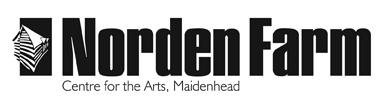 Classes & Activities – Course informationUncials and Quill Cutting - SUM2019Category:                Adult (18+ years)Dates:                      20 June – 18 JulyDay(s):                     ThursdaysTime: 	                      2.30pm – 4.30pmStudent Fees:          £55 for 5-week courseVenue:                      Norden Farm Centre for the ArtsTutor:                        Stuart MaxwellClass size:                Up to 10Course Outline:Uncial is an ancient script, but also much used in modern day life too. Look at any high street or advert and you are sure to find the echo of this script somewhere. Best known for its use in the Book of Kells and St Cuthbert’s Book of St John, this script is ideal for beginners or experienced calligraphers to use in creating unique pieces of calligraphic art.  Quills are an ancient form of writing tool. Typically using the flight feathers of swans, from where the word ‘pen’ originates, it is still a tool often used by modern calligraphers.  Quills offer a very flexible form of writing, and with a little practice are not difficult to create and use. Are there any other costs? Is there anything I need to bring?£10 materials fee to tutor for pens, nibs and ink and paper. Any additional paper can be purchased from the tutor or you are more than welcome to supply your own. Please speak to the tutor on the first day for more details.Tutor biography:Stuart is a local calligraphic design artist practicing for over 25 years. He specialises in handwritten work for all occasions, which includes wedding stationery, poems and books of condolences. Working in a multiple of hands such as copperplate, italic and medieval script, Stuart also takes on bespoke commission work to order. To book please contact: Box Office on 01628 788997 / www.nordenfarm.orgNorden Farm Centre for the Arts Ltd. (No. 5405277) & Norden Farm Centre Trust Ltd. (No. 2713653, Charity Registration No. 1013555) are companies registered in  and . The Registered Office is Altwood Road, Maidenhead, SL6 4PF. 